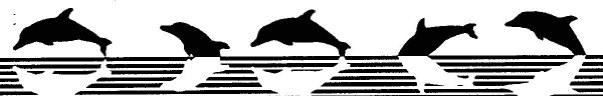 Registration forms for 2019/2020 Continuing Education Courses  (Please mark intended course registrations and applicable tuition fees.)CE SPECIAL!! REGISTER IN ADVANCE FOR 3 CONTINUING EDUCATION COURSES AND RECEIVE $25 OFF YOUR TUITION FEE TOTAL!ORBECOME A CDHA/SBDHA MEMBER AND RECEIVE A VOUCHER FOR ONE FREE CE COURSE___ April 6, , 2019 “Know Your Rights“ (Presented by Melissa Johnson from Spencer Johnson McCammon LLP and Leonard Sansanowicz from Sansanowicz Law Group)Tuition Fee (4 units):____    CDHA RDH Member / RDA / DA:	$ 50			____    Allied CDHA Members DDS:	$ 50			____    Prospective CDHA member RDH:	$ 60			____    Prospective CDHA member DDS:	$ 70			___ September 19, 2019  “The Older Adult and Oral Health”  and Xerostomia Can Significantly Damage a Patient’s Health” (Presented by Karissa Kerr, Professional Services Manager with 3M Oral Care Solutions). 6-8pm. Light snacks included. More details to follow.Tuition Fee (2 unites):____   CDHA RDH Member / RDA / DA:	$ 35			____    Allied CDHA Members DDS:	$ 35			____    Prospective CDHA member RDH:	$ 40			____    Prospective CDHA member DDS:	$ 45___ November 2, 2019 “Infection Control and the California Dental Practice Act” (Presented by Cathy Draper, RDH, MS). Morning course. Lunch Included. More details to follow.   Tuition Fee (4 units):____    Office Staff			$ 45____    CDHA RDH Member / RDA / DA:	$ 90			____    Allied CDHA Members DDS:	$ 90			____    Prospective CDHA member RDH:	$ 120			____    Prospective CDHA member DDS:	$ 140___ January 23, 2020  “Oral HPV - The Coming Epidemic” (Presented by Lawrence W. Westbury DDS). 6-8PM. Light snacks included. More details to follow.Tuition Fee (2 units) :____   CDHA RDH Member / RDA / DA:	$ 25			____    Allied CDHA Members DDS:	$ 25			____    Prospective CDHA member RDH:	$ 30			____    Prospective CDHA member DDS:	$ 35Mail this form and check payable to SBDHA:           Santa Barbara Dental Hygienists’ Association,  C/O Alexandra Major, RDH                                                                                                        7029 Marymount Way, Goleta, CA 93117     Name: _______________________________________________________    Phone #:_____________________________________Address: _______________________________________________________  E-Mail:  _____________________________________License#: ____________________        CDHA#_______________                   Fax:  _______________________________________						                                       Total Tuition Fee Enclosed: ____________________Refund and Cancellation Policies:Due to guarantee requirements it is the policy of the SBDHA that no refund will be made unless notified one week prior to the event.**A $10 fee will be charged for late registrations (postmarked less than 1 week prior to course) and at door registrations